Plan Régional Création et Transmission-RepriseProgramme soutenu financièrement par la Région Occitanieet les Chambres de Métiers et de l'ArtisanatNom et prénom du dirigeant : .…………………………………………………………………………..…..Nom de l’entreprise ou de la société : ...……………………………………………………………………Adresse :……….……………………………………………………………………………………......……..…………………………………………………………………………………………………………………..N°SIREN : ……………………………………………………………………………………………………..Mail : …………………………………………….	Téléphone : ……………..…………………………Activité(s) : …………………………………………………………………………………………………….…………………………………………………………………………………………………………………..Nombre de salarié(s) : ……………….. dont ……………….. apprenti(s)Nature du local :     Atelier de ……..m²	 Magasin de …….. m²	 Autre …….. m²Loyer mensuel HT : ……………………… €Objet de votre demande : Information sur les modalités de transmission (vente de fonds, parts sociales, transmission familiale, location-gérance, …), Recherche de repreneurs, Information sur les aspects juridiques et fiscaux, Information sur l’évaluation de l’entreprise, Conformité légale de l’entreprise avant la vente (diagnostic hygiène, environnement, sécurité, accessibilité), Autres :………………………………………………………..……………………………………………..Prix souhaité (fonds ou parts sociales) : ……………………………………………………………….. €Merci de nous renvoyer la fiche complétée et signée par mail : transmission@cm-toulouse.frUn conseiller de la CMA prendra contact avec vous pour convenir d’un rendez-vous.Fait à ……………………………………………….	 	Signature :	 Le …………………………………………………...		Référent CMA : ........................................	Dossier : ……………..………………… 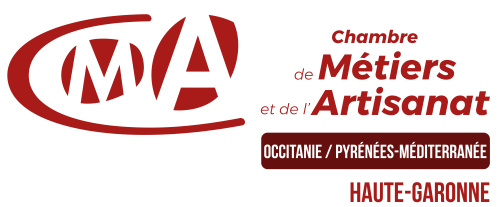 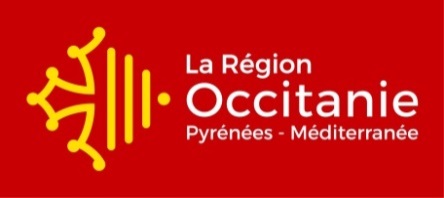 CEDANTDEMANDE DE CONSEILS TRANSMISSION